A Very Special Announcement!A Course on the “THEOLOGY OF THE BOOK OF ACTS” at HITHA (Dec. 2017 - Feb 2018)Taught by: Kranthi Kumar Medida, M. Phil (Resident Faculty)How can Christians understand accurately the theology and practise of the early church through the Book of ACTS? This course will help you to develop critical skills to understand the early Church through the Book of ACTS. It will help students in gaining a good grasp on the Christian Faith in relation to the Old Testament/Jewish Faith through the Book of ACTS. It will help the student to work out the relevance of the early Church’s Theology and Practise for today’s Church and to teach/preach from ACTS. HYDERABAD INSTITUTE OF THEOLOGY AND APOLOGETICS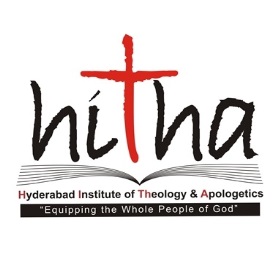 Address & Directions: HITHA, 501 Surabhi Sapphire, Opposite Telephone Exchange, Golkonda X-Roads, Musheerabad, Hyderabad, Telangana - 500 020 (Directions: 3rd building on the left after Golkonda X-Roads, while coming from Secunderabad)Course Fee & Registration:    Rs. 4, 500/ for this 3 credit-hour course – you can transfer into the HITHA Bank Account and give us the information (or pay on the 2nd/9th of December, the day of Registration or First Class):HITHA Educational and Charitable Trust (AC No: 30961428677, SBI Red Hills Branch, Hyderabad; IFS Code: SBIN0002790) – this is PREFERRED and will guarantee a seat for you. Hurry up and register NOW!!! (We have very limited number of seats for this very special and currently relevant/useful course that is in great demand keeping in view the fact that many false-teachings and teachers are in circulation). Do not miss this great opportunity to learn and grow and impact powerfully.You may contact us for any further clarification/information:E-mail:            info@hitha.org or hithahyd09@gmail.comCall:                7382612933/040-27663133/040-27667733The Teacher/Instructor:Kranthi Kumar Medida a believer in Christ from a non-Christian background and an engineer-turned theological educator with B. Tech., BD (Senate of Serampore), and M. Phil (University of Mysore/SAIACS) is one of the Full-time Faculty team at HITHA. He is a very gifted and deeply committed teacher who specializes in the areas of NT and Homiletics.You can see the PROFILE of the instructor on the HITHA Website (www.hitha.org)